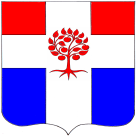 СОВЕТ ДЕПУТАТОВМУНИЦИПАЛЬНОГО ОБРАЗОВАНИЯПЛОДОВСКОЕ СЕЛЬСКОЕ ПОСЕЛЕНИЕмуниципального образования Приозерский муниципальный район Ленинградской областиР Е Ш Е Н И Еот  13   марта 2023 года                                    № 167В соответствии с Федеральным законом от 06.10.2003 № 131-ФЗ «Об общих принципах организации местного самоуправления в Российской Федерации», Жилищным кодексом Российской Федерации, Федеральным законом от 31.07.2020 года № 248-ФЗ 
«О государственном контроле (надзоре) и муниципальном контроле в Российской Федерации», руководствуясь Уставом муниципального образования Плодовское сельское поселение, Совет депутатов муниципального образования Плодовское сельское поселение РЕШИЛ:Внести изменения в Решение Совета депутатов от 22.11.2021г. №104 «Об утверждении   положения о муниципальном жилищном контроле на территории муниципального образования Плодовское сельское поселение», отменив пункт 4.3, положения 
о муниципальном жилищном контроле на территории муниципальном образовании Плодовское сельское поселение, предусматривающие проведение плановых контрольных мероприятий.2. Опубликовать настоящее решение в СМИ и на официальном сайте муниципального образования в сети Интернет.3. Решение вступает в силу с момента опубликования. 4. Контроль за исполнением решения оставляю за собой.Глава муниципального образования                                                                 А. Н. ЕфремовС полным текстом можно ознакомиться на официальном сайте по адресу  http://plodovskoe. ruО внесении изменений в Решение Совета депутатов от 22.11.2021г. №104 «Об утверждении   положения о муниципальном жилищном контроле на территории муниципального образования Плодовское сельское поселение»